СОБРАНИЕмуниципального образования«Холмский городской округ»РЕШЕНИЕот 24.03.2022 г. № 49/6-430Руководствуясь частью 3 статьи 30 Устава муниципального образования «Холмский городской округ», Собрание муниципального образования «Холмский городской округ»РЕШИЛО:1. Внести в Порядок принятия решения об установлении тарифов на услуги муниципальных предприятий и учреждений муниципального образования «Холмский городской округ», выполнение работ, за исключением случаев, предусмотренных федеральными законами, утвержденный решением Собрания муниципального образования «Холмский городской округ» от 31.05.2012 № 42/4-745 следующее изменения и дополнения:1) абзац 2 части 2 статьи 7 в следующей редакции:«К проекту решения также прилагаются документы, указанные в части 1 статьи 6 настоящего Порядка, заключение Администрации об обоснованности расчетов тарифов на услуги предприятий/учреждений на бумажном носителе в одном экземпляре, а также в электронном виде.»;2) часть 2 статьи 7 дополнить абзацем 3 следующего содержания:«Электронный вариант документов должен в точности соответствовать варианту на бумажном носителе.».2. Опубликовать настоящее решение в газете «Холмская панорама».3. Контроль за исполнением настоящего решения возложить на постоянную комиссию по жилищно-коммунальному хозяйству и имуществу Собрания муниципального образования «Холмский городской округ» (В.В. Ячменев).Мэрмуниципального образования«Холмский городской округ»							Д.Г. ЛюбчиновО внесении изменений и дополнений в Порядок принятия решения об установлении тарифов на услуги муниципальных предприятий и учреждений муниципального образования «Холмский городской округ», выполнение работ, за исключением случаев, предусмотренных федеральными законами, утвержденный решением Собрания муниципального образования «Холмский городской округ» от 31.05.2012 № 42/4-745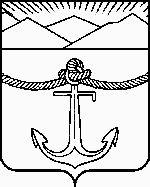 